Application to Perform at State Wrestling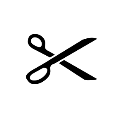 DEADLINE FOR APPLICATIONS: FRIDAY, DECEMBER 3, 2021Please indicate specific date of performance preference:Univ. of Missouri – Columbia:State WrestlingFebruary 17, 2022 – National Anthem OnlyFebruary 18, 2022 – National Anthem OnlyFebruary 19, 2022 – National Anthem OnlyNo preferencePlease upload a video or audio file through wetransfer.com. The video will be used for the following purposes of a) music selection, b) choreography, c) possible performance costumes and d) overall performance.NOTE: National Anthem performance groups will be limited to no more than 30 performers.Please note: this is not an audition. Name of Performing Group:   Type of Performing Group: (Please indicate type) 	□ Cheer Team         □ Dance Team        □ National Anthem   School:   	Address:  	 City/Zip:    	School Phone:    Director/Coach of Performing Group:   Director/Coach E-Mail Address:   Director/Coach Home Phone Number:    Name of Selection (for cheer, and dance only):  This application to perform is recommended by:     	(Principal/Activities Director)Information Regarding Performance:Use of Props:              □ YES        □ NO		If Yes –What Type:   Please write a brief introduction for your performing group (include only name of the sponsor/director and captains):  Please do not submit a photo at this time. Should your group be selected to perform you will be notified via email in December. Send completed application and video/audio file through wetransfer.com to Davine@mshsaa.org.  Thank you.